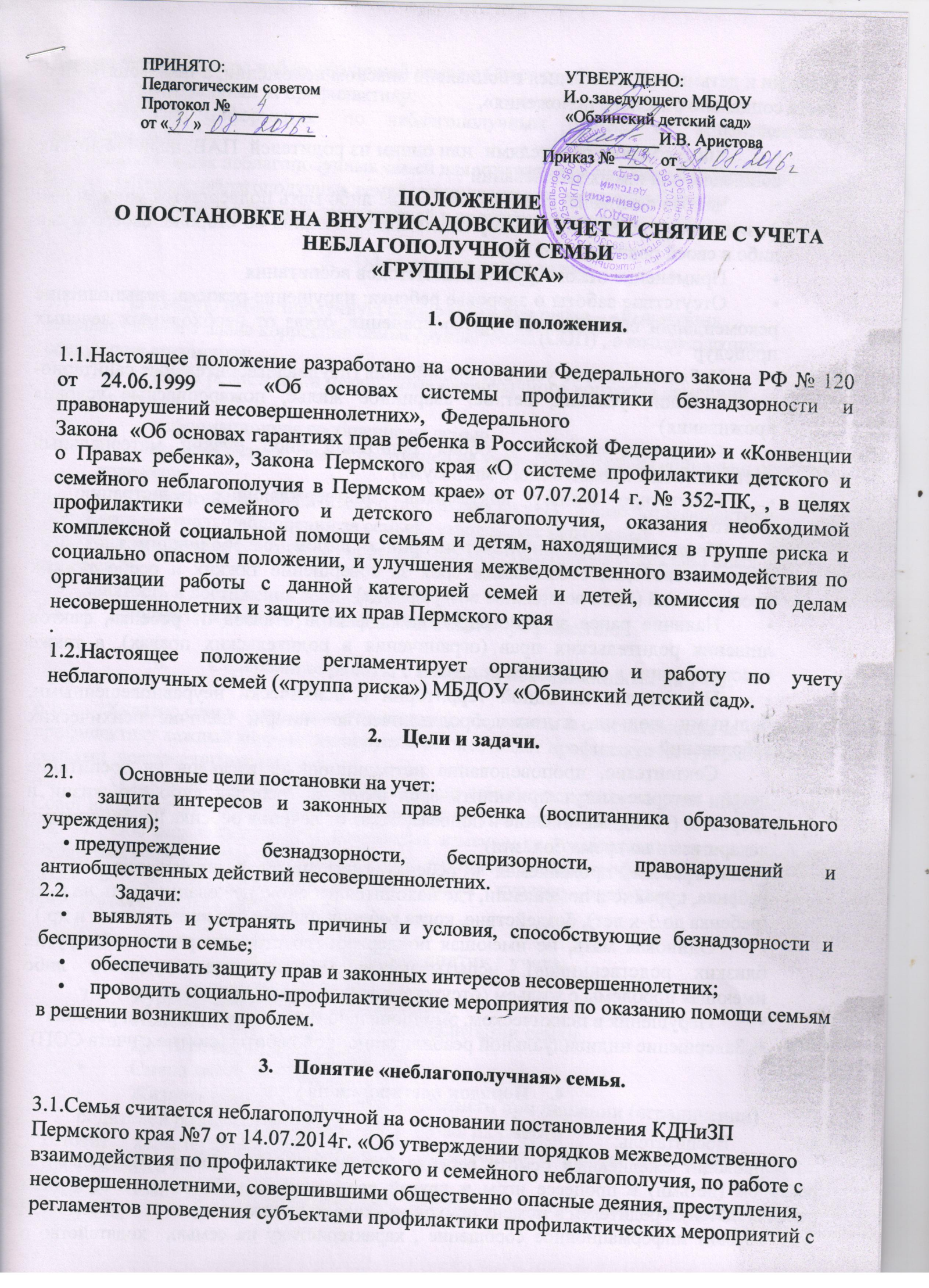 семьями и детьми, находящимися в социально опасном положении, а также снятыми с учета социально опасного положения», если родители:Употребление родителями  или одним из родителей  ПАВ, наличие других социально-значимых заболеваний Частые скандалы, конфликты в семье либо мать подвергается унижениям, физическому, психологическому иным видам насилия со стороны своего мужа либо в своей родительской семьеПрименение неконструктивных методов воспитания Отсутствие заботы о здоровье ребенка: нарушение режима, невыполнение рекомендаций специалистов здравоохранения, отказ от необходимых леченых процедурНеблагоприятные условия проживания (неудовлетворительные санитарно-гигиенические условия, ветхое, аварийное жилье, пожароопасные условия проживания)Отсутствие работы у обоих родителей либо низкий материальный достаток (ниже прожиточного минимума)Отсутствие жилья; документов, подтверждающих регистрацию на территории РФ Проживание на одной территории с лицом, освободившимся из мест лишения свободы, отбывавшим срок за совершение тяжких и особо тяжких преступлений (либо возможное возвращение)Наличие ранее зарегистрированных фактов отказов от ребенка, фактов лишения родительских прав (ограничения в родительских правах), а также восстановление в родительских правахПроживание на одной территории с психически неуравновешенными, больными людьми, а также бродяжничество матери; наличие психических заболеванийСектантство, проповедование нетрадиционных взглядов на воспитание детей, которые могут причинить вред развитию ребенка либо его жизни и здоровью (голод; выживание в подвале, отказ от лечения ребенка необходимыми лекарствами во время болезни)Агрессия, проявляемая к ребенку (негативные высказывания в адрес ребенка, курение в помещении, где находится ребенок, нежелание брать на руки (ребенка до 3-х лет), бездействие, когда ребенок длительное время плачет и др.)Одинокая мать, не имеющая поддержки (со стороны родителей, других близких родственников), испытывающая материальные трудности либо имеющая проблемы с жильем (отсутствие жилья, съемное жилье и др.)Нарушения в психическом, эмоционально-личностном развитии ребенкаЗавершение индивидуальной реабилитационной работы (снятие с учета СОП)Порядок постановки на учет.Воспитатель:проводит ежедневный осмотр ребенка (детей), проводит беседы, наблюдает за ребенком (детьми) в процессе игры и другой деятельности, наблюдает за общением ребенка (детей) и родителей в момент прихода и ухода из учреждения;готовит информационное сообщение , характеристику на семью,  ходатайство о постановке на учет  по неблагополучной семье в Совет профилактики .Ответственный за профилактику:собирает информацию по неблагополучным семьям от воспитателей и специалистов;• готовит список неблагополучных семей для утверждения на Совет профилактики.Список неблагополучных семей утверждается на заседании Совета профилактики с обязательной регистрацией в протоколе заседания.Оформление документов.На каждую неблагополучную семью заводится папка – «Реализация индивидуального плана коррекции семьи группы риска (СОП) , в которую входят следующие документы:листа регистрации результатов ежемесячного контроля семейной ситуации.информационное сообщение на семью  , характеристика  семьи, состоящей на учете группы риска социально опасного положения,  ходатайство воспитателя о постановке на учет   в Совет профилактики Карта контроля/наблюдений за семьей (заполняется куратором);Индивидуальная программа коррекции семьи группы риска социально опасного положенияЗанятость и достижения воспитанникаДокументы хранятся у председателя Совета профилактики.Содержание работы с семьями, поставленными на учет.Куратор семьи  совместно с социальным педагогом и ответственным за профилактику каждый квартал планирует и осуществляет профилактическую работу с семьями, поставленными на учет.О проведенных мероприятиях куратор семьи один раз в квартал информирует Совет профилактики и еженедельно фиксирует их в личной карте.Обо всех негативных и позитивных изменениях в поведении воспитанников из неблагополучных семей, поставленных на внутрисадовский профилактический учет, а также о наиболее значимых их проступках куратор оперативно информирует председателя Совета профилактики.Порядок снятия с учета.Куратор семьи на основе критериев:Положительные результаты реабилитации семьиДостижение совершеннолетия Смена места жительстваЖизнеустройство несовершеннолетнего при лишении (ограничении) родителей родительских прав или в случае их смертиготовит  характеристику на семью и  ходатайство о снятии с  учета  в Совет профилактики .Совет профилактики выносит решение о снятии семьи с внутрисадовского учета.